INTRODUCCION: Esta semana, reúnete con la familia y haced juntos estas fichas de percepción visual.Estas láminas las he encontrado en internet.ACTIVIDAD: 1.- Observa atentamente las dos láminas y encuentra las 8 diferencias que existen entre ambas. 	Un beso fuerte para toda la familia.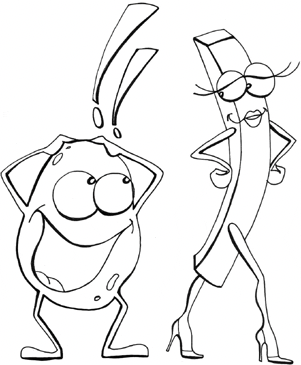 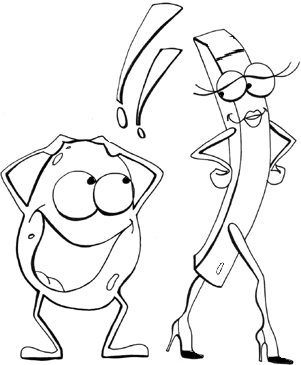 Maribel Martínez Camacho y Ginés Ciudad-Real Núñez Fichas para mejorar la atención Encuentra las ocho diferencias y colorea https://orientacionandujar.wordpress.com/ 2.- Observa atentamente las dos láminas y encuentra las 6 diferencias que existen entre ambas. 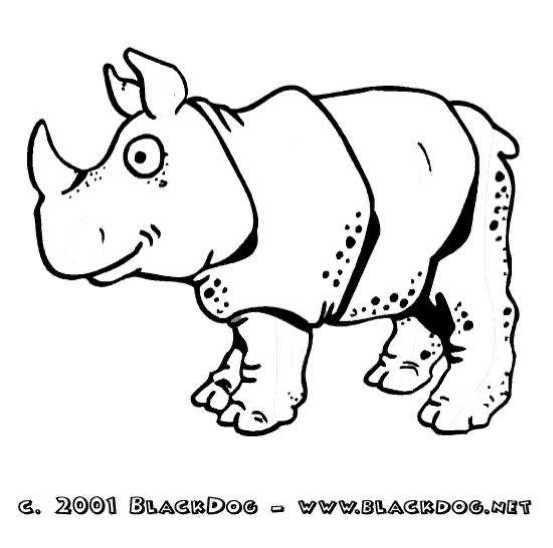 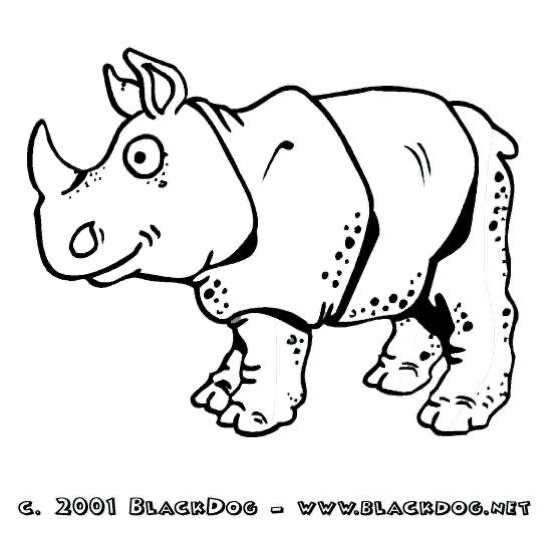 Maribel Martínez Camacho Fichas para mejorar la atención Encuentra las seis diferencias https://orientacionandujar.wordpress.com/                                              ACTIVIDAD: 1.-Observa atentamente las dos láminas y encuentra las 6 diferencias que existen entre ambas. Un beso fuerte para toda la familia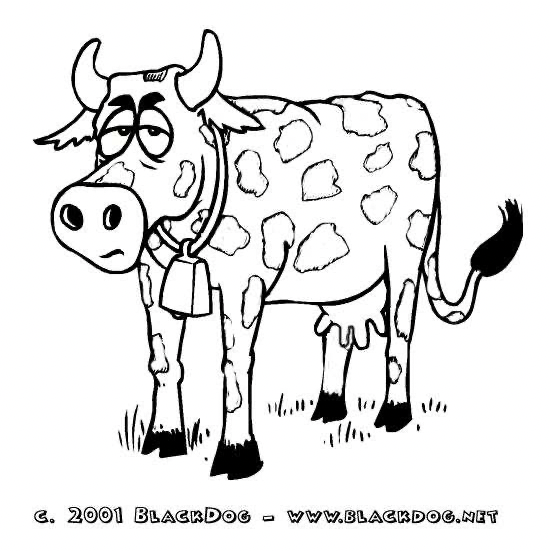 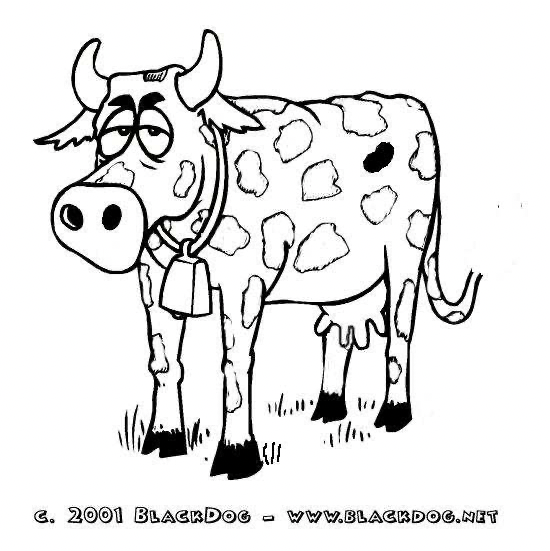 Maribel Martínez Camacho Fichas para mejorar la atención ENCUENTRA LAS SEIS DEFIERENCIAS https://orientacionandujar.wordpress.com/ 2.- Observa atentamente las dos láminas y encuentra las 6 diferencias que existen entre ambas. 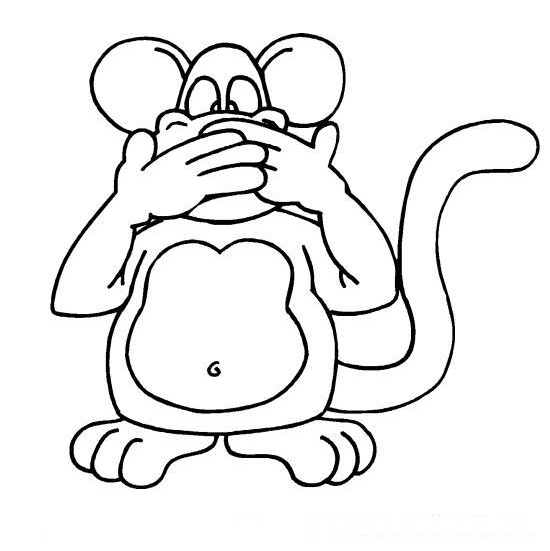 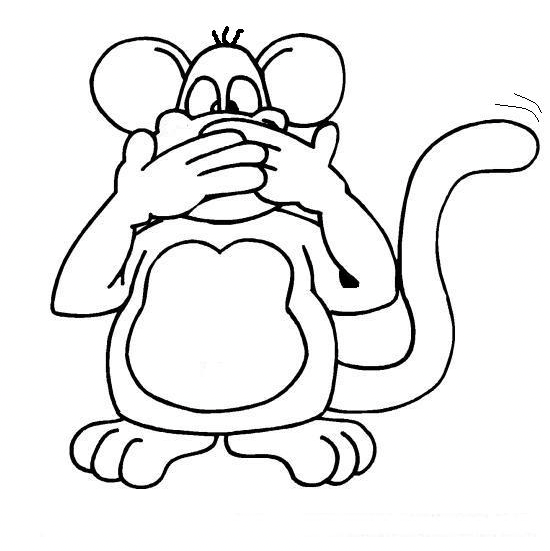 Maribel Martínez Camacho Fichas para mejorar la atención ENCUENTRA LAS SEIS DEFIERENCIAS https://orientacionandujar.wordpress.com/ ACTIVIDAD:1.-Observa atentamente las dos láminas y encuentra las 6 diferencias que existen entre ambas. 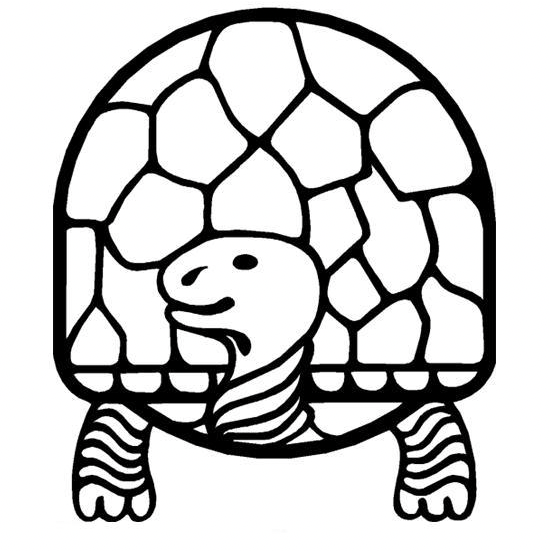 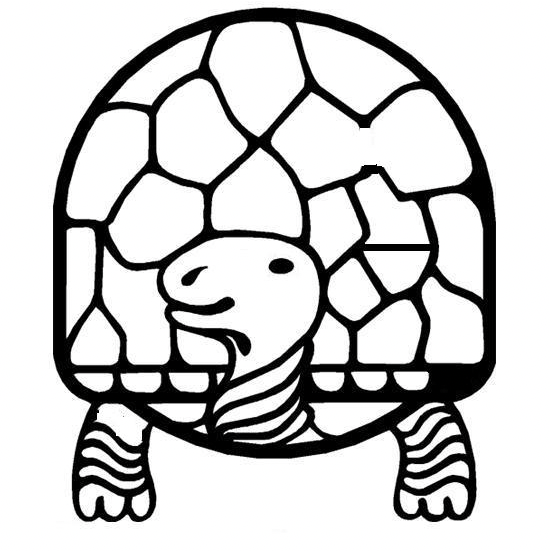 Maribel Martínez Camacho Fichas para mejorar la atención ENCUENTRA LAS SEIS DEFIERENCIAS https://orientacionandujar.wordpress.com/ 1.-Observa atentamente las dos láminas y encuentra las 8 diferencias que existen entre ambas.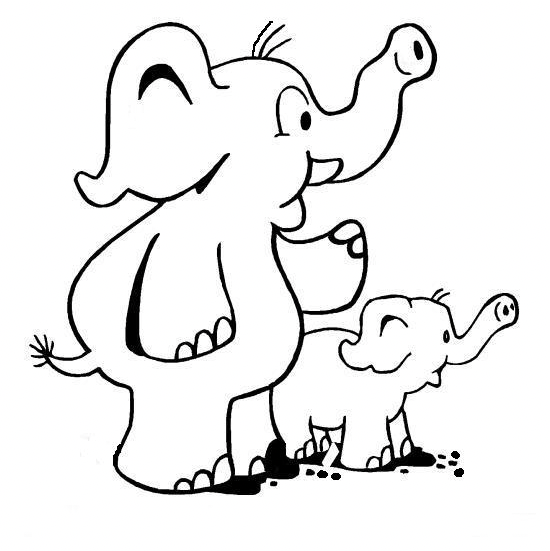 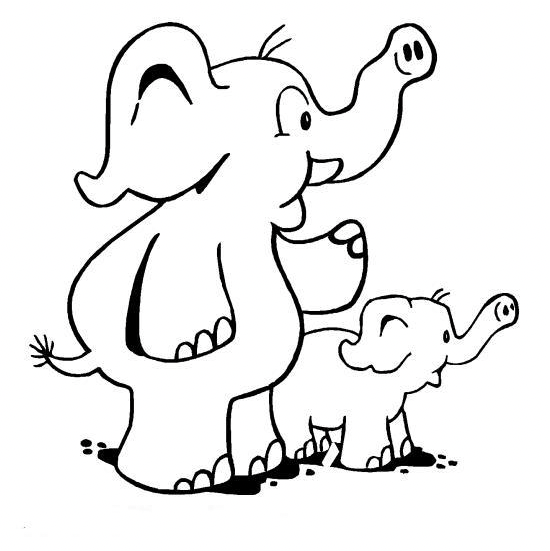 Maribel Martínez Camacho Fichas para mejorar la atención 	ENCUENTRA LAS OCHO DEFIERENCIAS https://orientacionandujar.wordpress.com/ EDUCACIÓN FÍSICA-EDUCACIÓN PRIMARIAUNIDAD DIDÁCTICA:PERCEPCIÓN VISUALSESIÓN NÚMERO:1EDUCACIÓN FÍSICA-EDUCACIÓN PRIMARIAVICTOR GARCIAUNIDAD DIDÁCTICA:PERCEPCIÓN VISUALSESIÓN NÚMERO:2EDUCACIÓN FÍSICA-EDUCACIÓN PRIMARIAVICTOR GARCIAUNIDAD DIDÁCTICA:PERCEPCIÓN VISUALSESIÓN NÚMERO:3